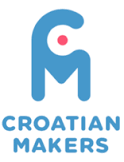   Drugo  fizičko kolo Croatian Makers lige održano je u OŠ „ Vladimir Nazor u Križevcima 14.12.2014.Naša škola sudjelovala je sa dvije skupine: mlađa i starija.Mlađu skupinu predstavljali su učenici trećeg razreda : Adrijan Hlebar, Erik Jakopanec i Antun Horvat , dok su stariju skupinu predstavljali : Jan Vuk, Luka Kovač, Roko Petrović i Jakov Josip Tišljarić.Sudjelovalo je četrdeset učenika. Naši učenici postigli su izvrsne rezultate. Mentorica učenicima bila je Tijana Martić, prof.